Р А С П О Р Я Ж Е Н И Е                                             12 апреля 2018 года № 10О проведении месячника гражданской обороны       В соответствии с Планом основных мероприятий СП Кшлау-Елгинский  Башкортостан в области гражданской обороны, предупреждения и ликвидации чрезвычайных ситуаций, обеспечения пожарной безопасности и безопасности людей на водных объектах на 2017 год:Провести в период с 4 октября по 4 ноября 2017 года месячник гражданской обороны.Утвердить план месячника гражданской обороны (приложение).Рекомендовать руководителям предприятий, организаций и учреждений всех форм собственности:-организовать подготовку и проведение мероприятий месячника гражданской обороны;- предоставить главному специалисту по гражданской защите в срок до 4 ноября 2017 года отчетные материалы о проведении месячника гражданской обороны (adm04@bashkortostan.ru или gr.gulnaz@mail.ru).4. Разместить распоряжение на официальном сайте органов местного самоуправления муниципального района Аскинский район www.kshlau-elga04sp.ru 5. Контроль за исполнением данного распоряжения оставляю за собой. И.О главы Администрации                                                     Р.М. Гарифуллинас Приложение к распоряжению главы Администрации 	муниципального района Аскинский районот «3» октября 2017 г.  № 33План проведения  месячника гражданской обороны СП Кшлау-Елгинский сельсовет  в муниципальном районе Аскинский район Республики Башкортостан  в период с 4 октября по 4 ноября 2017 годаУправляющий делами                                         Гарифуллина Р.М.БАШҠОРТОСТАН РЕСПУБЛИКАҺЫАСҠЫН  РАЙОНЫ   МУНИЦИПАЛЬ РАЙОНЫНЫҢ ҠЫШЛАУЙЫЛҒА АУЫЛ  СОВЕТЫ АУЫЛ  БИЛӘМӘҺЕ ХӘКИМИӘТЕ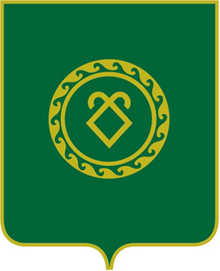             АДМИНИСТРАЦИЯ СЕЛЬСКОГО ПОСЕЛЕНИЯКШЛАУ-ЕЛГИНСКИЙ СЕЛЬСОВЕТМУНИЦИПАЛЬНОГО РАЙОНААСКИНСКИЙ РАЙОНРЕСПУБЛИКИ  БАШКОРТОСТАН№ п/пНаименование  мероприятийСрокиисполненияИсполнители12341Подготовка и рассылка распоряжения главы Администрации района предприятиям и организациям  о проведении месячника гражданской обороны 3 октябряАдминистрация СП2Информирование населения района о проведении месячника гражданской обороныв течение месячникаАдминистрация СП3Разработка и утверждение  распоряжений (приказов),  планов  проведения  месячника гражданской обороны главами администраций сельских поселений, руководителями предприятий и организаций3 октябряАдминистрация СП4Совершенствование учебно-материальной базы по подготовке различных групп населения в области защиты от чрезвычайных ситуаций природного и техногенного характера, в том числе обновление уголков гражданской обороны, подготовка стендов, плакатов, памяток по тематике гражданской обороны и защиты населения от чрезвычайных ситуацийв течение месячникаАдминистрация СП5Участие во Всероссийской штабной тренировке по гражданской обороне с территориальными органами федеральных органов исполнительной власти, республиканскими органами исполнительной власти, органами местного самоуправления Республики Башкортостан и организациями4-6 октябряАдминистрация СП6Организация пропаганды знаний в области защиты населения и территорий от чрезвычайных ситуаций, обеспечения пожарной безопасности и безопасности на водных объектахв течение месячникаАдминистрация СП7Разработка, размножение и распространение среди населения памяток и листовок по правилам поведения и действиям в различных аварийных и чрезвычайных ситуациях, по обеспечению пожарной безопасности в осенне – зимний период в течение месячникаАдминистрация СП8Организация проведения тренировок по оповещению и эвакуации людей при чрезвычайных ситуациях и пожарах на объектах с массовым пребыванием людей, независимо от форм собственностив течение месячникаАдминистрация СП9Проведение открытого урока по «Основам безопасности жизнедеятельности»4 октябряАдминистрация СПДиректор МБОУ СОШ Директор МБООШ10Организация проведения в общеобразовательных учреждениях района викторин, конкурсов, соревнований по программе «Основы безопасности жизнедеятельности»в течение месячникаАдминистрация СПДиректор МБОУ СОШ Директор МБООШ11Организация проведения тренировок по оповещению и эвакуации детей и персонала школьных и дошкольных образовательных организациях, практических занятий по изучению правил пожарной безопасности и действий в случае возникновения пожара, повышению бдительности по предупреждению террористических актов, по вопросам оказания первой помощи, само-и взаимопомощи.в течение месячникаАдминистрация СПДиректор МБОУ СОШ Директор МБООШ12Сбор материалов по проведению месячника гражданской защиты в сельском поселении. Подготовка и представление в Орган управления по делам ГО и ЧС отчета о выполненных мероприятиях месячника одо 10 ноябряАдминистрация СП